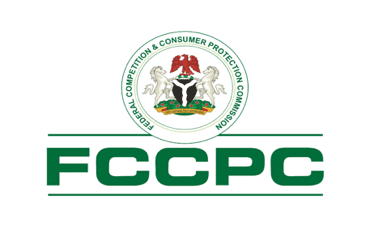 This Form is pursuant to:Federal Competition and Consumer Protection Act 2018Merger Review Regulations 2020Form 1 (Notice of Merger)		Form 1a Executive Summary and Nature of Merger Parties’ BusinessThis form provides a framework for supplying to the Federal Competition and Consumer Protection Commission, the information required under part XII of the Federal Competition and Consumer Protection Act.It is intended that this Executive Summary will be published on the Commission’s website and also served on employees’ representatives under Section 96(3) of the Act. The summary must be drafted so that it contains no confidential information or business secrets. This form should be completed jointly by parties to the proposed transaction. EXECUTIVE SUMMARY AND NATURE OF THE PARTIES’ BUSINESS	Provide a non-confidential executive summary (up to 500 words) of the merger, specifying the parties to the merger, the nature of the merger (for example, merger, acquisition, or joint venture), the areas of activity of the parties to the merger, the markets on which the merger will have an impact, and the strategic and economic rationale for the mergerTo  supply  additional  information,  please  attach  appendices.  Indicate  the number  of pages contained in each appendix in the appropriate column beside each section of this formNo. of pagesDECLARATIONThis Declaration must be signed by a duly authorised person or on behalf of each of the merger parties:I declare that, to the best of my knowledge and belief, the information given in response to the questions in this Notice is true, correct, and complete in all material respects.I understand that:It is a criminal offence under section 112 of the Federal Competition and Consumer Protection Act, 2018 for a person knowingly to supply to the Commission information which is false or misleading in any material respect. This includes supplying such information to another person or any officer of the Commission knowing that the information is to be used for the purpose of supplying information to the Commission.The Commission shall reject any Notice if it is discovered that it contains information which is false or misleading in any material respect.The Commission will publish to the public the information described in this Notice, and the fact that the merger has been notified, as prescribed by the Act. 